УКРАЇНА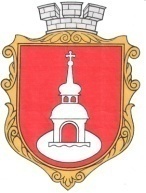 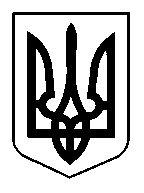 ПЕРЕЯСЛАВСЬКА  МІСЬКА РАДАVII CКЛИКАННЯ           Р І Ш Е Н Н Явід « 03 »  вересня 2020 року		                                      № 04-91-VIIПро внесення змін до тексту Гімнуміста Переяслава, затвердженого рішенням міської ради № 07-32-V від 27.08.2009 р. У зв’язку з перейменуванням міста Переяслав-Хмельницький на місто Переяслав, на підставі Постанови Верховної Ради України від 30.10.2019 № 251-ІХ «Про перейменування міста Переяслав-Хмельницький Київської області», враховуючи пропозицію автора слів Гімну міста Переяслава Олександра Демиденка, керуючись  пунктами 1, 3 ст. 22 Закону України «Про місцеве самоврядування в Україні», міська радаВИРІШИЛА:Внести зміни до тексту Гімну міста Переяслава , затвердженого рішенням міської ради № 07-32-V від 27.08.2009 р., виклавши його в новій редакції, що додається.Відповідальність за виконання цього рішення покладається на заступника міського   голови   з питань діяльності   виконавчих органів ради   Губенко В.В.Контроль за виконанням цього рішення покласти на постійну комісію міської ради з питань освіти, культури, роботи з молоддю, фізкультури та спорту, соціального захисту населення та охорони здоров’я.Міський голова                                                                                      Т. КОСТІНВ. ГУБЕНКО                                                                                                                                   П.БОЧАРІНН.ЛЕБІДЬ                                                                                                                                        Н.МЕДВЕДЕНКОДодаток  до рішення міської ради№ 04-91-VII від 03.09.2020Гімн міста ПереяславаМузика: Павла Мрежука                                 Слова: Олександра Демиденка1. Де священний наш край український
В повній чаші кохання й добра,
Наче мужній козак, Переяслав
Став над вічністю біля Дніпра.
Тут історія списи ламала,
І святила козацькі шаблі,
Переяславську Раду скликала 
І несла Вам зірки на чолі…Приспів: Переяславе! Ти – наша гордість!
Славне місто музейних святинь!
Історична літописна повість
Всіх князів і козацьких родин!
Переяславе сонячновесний!
Б’є у дзвін кожна церква й майдан
Дай нам сил, мов Господь наш небесний,
Підніми булаву як Богдан!2. Відійшли ті часи у минуле,
Де колись проливалася кров.
Світле щастя в душі спалахнуло,
Розспівалася в грудях любов!
Так шануймо цю землю краяни,
Де родилися ми і батьки.
Хай красою і цвітом не в’яне, 
І живе Переяслав віки!
Приспів: (той же) 2 рази.
Переяславе!Секретар міської ради                                                                         П.БОЧАРІН